STATE PAC Meeting Minutes  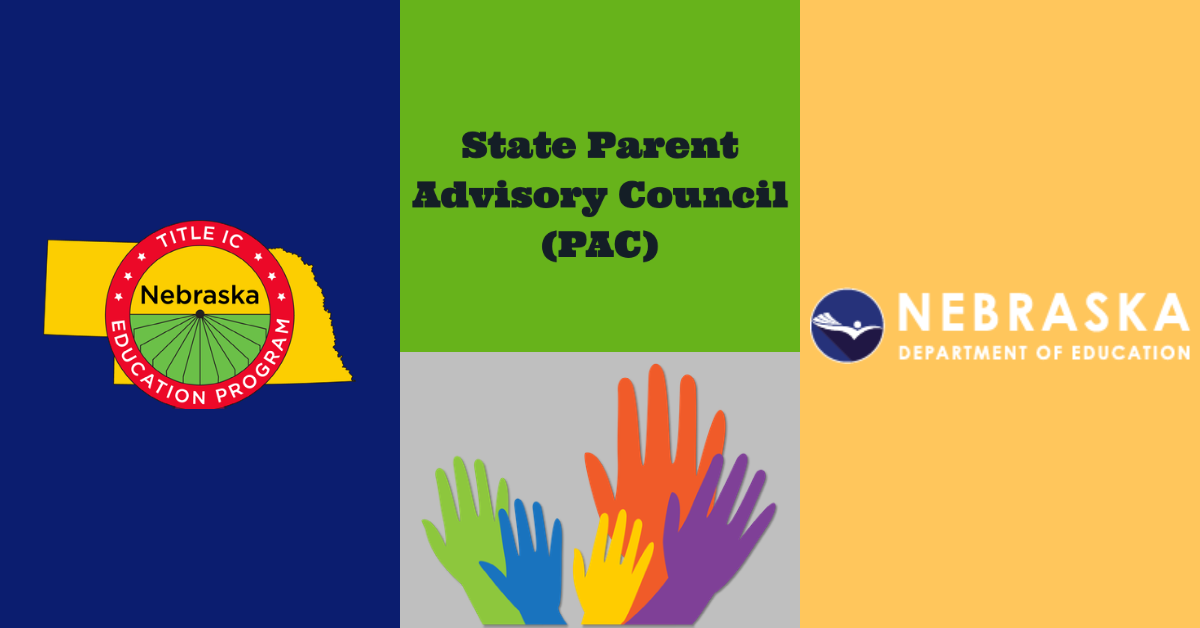 1-12-2021 at 6:00 PM Videoconference   | Meeting called to order by Veronica EstevezIn AttendanceBlanca Zuniga– Grand Island Leticia Ibarra – LexingtonPatricia Andrade – Hastings Itzi-Net Marin – ESU 7Marlen Diaz - ESU 7 Dinora Esquivel – Omaha Becky Mendoza - ESU 13Hermelinda Mateo - Lincoln Karen Pineda - KearneySue Henry - NDE Ita Mendoza - ID & R CoordinatorVeronica Estevez – ESU 9 – State PAC Coordinador  Approval of MinutesThe minutes from November were read and Becky Mendoza made a motion to approve the minutes. The remaining parents attending approved the November minutes as well! New Advisory Committee Members Two new members join us today from the ESU 13 and Grand Island Project. The parens Blanca Zuniga (Grand Island) and Becky Mendoza (ESU 13) indicated an interest in serving on the committee.  MEP UPDATE – Migrant Family and Student Conference Update Parents shared their word focus for  2021. New NE MEP positions posted - Now hiring! Title I Migrant Data Specialist | ESU9Now hiring! Title I Migrant Program Recruiter | ESU9Service Provider Coordinator position to be posted in FebruaryAnother Recruiter position TBD5 scholarships per region $1000 eachKeynote speaker - Carlos Barcenas Parents gave their suggestions to share with the keynote speaker to address during his presentation during the conference. Senior recognition Theme for Conference Parents gave different suggestions for a theme for our upcoming conference. 3 themes were selected and parents had the chance to vote for one. being the winner Driven by Change! What is MEP? Parents also gave suggestions to specif items about the MEP to cover during the conference. Other BusinessCAFE - Parents received an invitation to participate in the upcoming CAFE meeting. January 27th @10:00 AM The goals of CAFE is to Meet and learn from others from across the state, share ideas for improving family engagement in schools, find others with similar successes and struggles, build relationships with others online and potentially in person, and inform schools and NDE regarding issues and solutionsFACE (Family and Community Engagement) Topics   FACE meeting - January 26th  at 1:30 PM - A presenter will share information about Nebraska’s covid risk dial. What do the colors mean for schools and communities? The presentation will be translated into Karen, Somali, and Spanish. Next Meeting3-9-2021 at 6:00 PM, Zoom The meeting was adjourned at 7:03 PMSPANISH -ESPAÑOL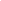 Acta del Consejero Asesor Estatal de Padres PAC  01-12-2021 a las 6:00 PM Videoconferencia   | Reunión convocada al orden por Veronica EstevezPresentesBlanca Zuniga– Grand Island Leticia Ibarra – LexingtonPatricia Andrade – Hastings Itzi-Net Marin – ESU 7Marlen Diaz - ESU 7 Dinora Esquivel – Omaha Becky Mendoza - ESU 13Hermelinda Mateo - Lincoln Karen Pineda - KearneySue Henry - NDE Ita Mendoza - ID & R CoordinatorVeronica Estevez – ESU 9 – State PAC Coordinador   Aprobación del actaSe leyó el acta de noviembre y Becky Mendoza hizo una moción para aprobar el acta. ¡Los padres restantes que asistieron aprobaron el acta de noviembre también!Nuevos miembros del Comité Asesor Estatal PAC  Dos nuevos miembros se unen a nosotros hoy. Madres de los proyectos de ESU 13 y de Grand Island. Blanca Zuniga de (Grand Island) y Becky Mendoza de (ESU 13) indicaron interés en formar parte del comité.Información del Programa de Educación al Migrante MEP – Conferencia Migrante de Familias y Estudiantes Parents shared their word focus for  2021. Nuevas posiciones en el MEP de Nebraska  - Now hiring! Title I Migrant Data Specialist | ESU9Now hiring! Title I Migrant Program Recruiter | ESU9El puesto de coordinador de proveedores de servicios se publicará en febreroOtro puesto de reclutador - Más información por venir. 5 becas una por cada región de $1000 cada una Orador - Carlos Barcenas Los padres dieron sus sugerencias para compartir con el orador principal durante su presentación durante la conferencia. Reconocimiento de graduandos de la preparatoria Tema para la conferenciaLos padres dieron diferentes sugerencias para un tema para nuestra próxima conferencia. Se seleccionaron 3 temas y los padres tuvieron la oportunidad de votar por uno. ser el ganador ¡Impulsado por el cambio!What is MEP? Los padres también dieron sugerencias sobre temas específicos sobre el MEP para cubrir durante la conferencia.Otros Asuntos CAFE - Los padres recibieron una invitación para participar en la próxima reunión de CAFE. El 27 de enero del 2021 a las 10:00 AM. Los objetivos de CAFE sonConocer y aprender de otras personas de todo el estado, compartir ideas para mejorar la participación familiar en las escuelas, encuentrar a otras personas con éxitos y luchas similares, establezcer relaciones con otras personas en línea y potencialmente en persona, e informar a las escuelas y al NDE sobre problemas y soluciones.FACE (Involucramiento de la familia y la comunidad Reunión de FACE - Sera el 26 de Enero a la 1:30 PM - Un presentador compartirá información sobre los niveles de riesgo del Covid de Nebraska. ¿Qué significan los colores para las escuelas y las comunidades? La presentación se traducirá al karen, somalí y español.Próxima reunión3-9-2021 a las 6:00 PM, por Zoom Se levantó la sesión a las 7:03 p.m.